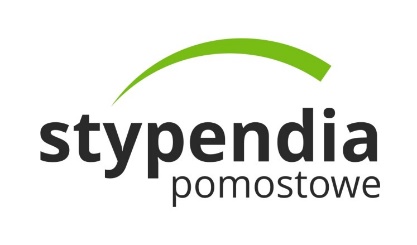 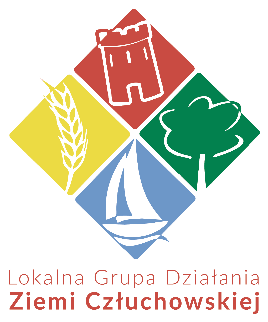 Stowarzyszenie Lokalna Grupa Działania Ziemi Człuchowskiej serdecznie zaprasza tegorocznych maturzystów, którzy zamierzają aplikować na studia dzienne I stopnia realizowane w polskich uczelniach publicznych mających uprawnienia magisterskie lub jednolite studia magisterskie realizowane w polskich uczelniach publicznych,  do składania wniosków o rekomendację LGD Ziemi Człuchowskiej do uzyskania stypendium.Laureaci programu otrzymają stypendia na pierwszy rok studiów w  kwocie 7 000 zł.Wnioski o wydanie rekomendacji należy składać do 29lipca 2022 r.Po uzyskaniu rekomendacji możliwe będzie wypełnienie wniosku o przyznanie stypendiów i jego złożenie do 25 sierpnia 2022 r. Więcej informacji oraz regulamin dostępne są na stronie http://lgdzc.pl/stypendia-pomostowe-2022/